    Memory stick – Files and folders1   Create and name folders on your memory     stick2   Save files to your memory stick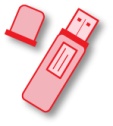 3   View files on your memory stick4   Copy files to your memory stick    Memory stick – Files and folders1   Create and name folders on your memory     stick2   Save files to your memory stick3   View files on your memory stick4   Copy files to your memory stick    Memory stick – Files and folders1   Create and name folders on your memory     stick2   Save files to your memory stick3   View files on your memory stick4   Copy files to your memory stick    Memory stick – Files and folders1   Create and name folders on your memory     stick2   Save files to your memory stick3   View files on your memory stick4   Copy files to your memory stick    Memory stick – Files and folders1   Create and name folders on your memory     stick2   Save files to your memory stick3   View files on your memory stick4   Copy files to your memory stick    Memory stick – Files and folders1   Create and name folders on your memory     stick2   Save files to your memory stick3   View files on your memory stick4   Copy files to your memory stick    Memory stick – Files and folders1   Create and name folders on your memory     stick2   Save files to your memory stick3   View files on your memory stick4   Copy files to your memory stick    Memory stick – Files and folders1   Create and name folders on your memory     stick2   Save files to your memory stick3   View files on your memory stick4   Copy files to your memory stick    Memory stick – Files and folders1   Create and name folders on your memory     stick2   Save files to your memory stick3   View files on your memory stick4   Copy files to your memory stick    Memory stick – Files and folders1   Create and name folders on your memory     stick2   Save files to your memory stick3   View files on your memory stick4   Copy files to your memory stick    Memory stick – Files and folders1   Create and name folders on your memory     stick2   Save files to your memory stick3   View files on your memory stick4   Copy files to your memory stick    Memory stick – Files and folders1   Create and name folders on your memory     stick2   Save files to your memory stick3   View files on your memory stick4   Copy files to your memory stick    Memory stick – Files and folders1   Create and name folders on your memory     stick2   Save files to your memory stick3   View files on your memory stick4   Copy files to your memory stick    Memory stick – Files and folders1   Create and name folders on your memory     stick2   Save files to your memory stick3   View files on your memory stick4   Copy files to your memory stick    Memory stick – Files and folders1   Create and name folders on your memory     stick2   Save files to your memory stick3   View files on your memory stick4   Copy files to your memory stick    Memory stick – Files and folders1   Create and name folders on your memory     stick2   Save files to your memory stick3   View files on your memory stick4   Copy files to your memory stick    Memory stick – Files and folders1   Create and name folders on your memory     stick2   Save files to your memory stick3   View files on your memory stick4   Copy files to your memory stick    Memory stick – Files and folders1   Create and name folders on your memory     stick2   Save files to your memory stick3   View files on your memory stick4   Copy files to your memory stick    Memory stick – Files and folders1   Create and name folders on your memory     stick2   Save files to your memory stick3   View files on your memory stick4   Copy files to your memory stick    Memory stick – Files and folders1   Create and name folders on your memory     stick2   Save files to your memory stick3   View files on your memory stick4   Copy files to your memory stick    Memory stick – Files and folders1   Create and name folders on your memory     stick2   Save files to your memory stick3   View files on your memory stick4   Copy files to your memory stick    Memory stick – Files and folders1   Create and name folders on your memory     stick2   Save files to your memory stick3   View files on your memory stick4   Copy files to your memory stick    Memory stick – Files and folders1   Create and name folders on your memory     stick2   Save files to your memory stick3   View files on your memory stick4   Copy files to your memory stick    Memory stick – Files and folders1   Create and name folders on your memory     stick2   Save files to your memory stick3   View files on your memory stick4   Copy files to your memory stick